ДОУ № 76 – территория без сквернословияКузнецова Ж.Н.педагог-психолог МБДОУ д/с № 76«Доброе слово и кошке приятно, - гласит народная мудрость. Предлагаю небольшой тест. Разделите лист на две части. В одной колонке напишите все добрые слова (вежливые, ласковые), которые Вам удалось сказать, а также услышать за день. А в другой – все злые (бранные слова), которые сказали сами и услышали от других. Подсчитайте, Проанализируйте. Каких слов у Вас больше? Если добрых – вас можно поздравить, у Вас и Вашего социального окружения всё в порядке с эмоциями, воспитанием, культурой, нравственностью. А если наоборот? Стоит задуматься.«Такова жизнь… Нервы, стрессы, неблагополучные ситуации, - быстро оправдаются находчивые взрослые. Зачастую забывая о том, что рядом с нами всегда находятся дети, которые копируют манеры, привычки, интонации, культуру поведения. Дети – наше зеркало.В нашем детском саду воспитатели старших групп заметили, что в речи детей участились случаи употребления бранных слов. Необходимо было срочно принимать меры.Я как педагог-психолог выступила в качестве врача по срочному вызову (запросу) педагогов, пришла «лечить» группы, проведя соответствующее занятие на тему: «Избавление от плохих слов (сквернословия)». Основной целью занятия стало совершенствование навыков общения, повышение культуры речи детей. Занятие представляло собой своеобразную санитарную акцию по очистке воздуха от некрасивых бранных слов, ругательств. Дети были моими помощниками. А их помощниками – листочки и цветные карандаши.Задача занятия заключалась в том, чтобы избавиться от плохих слов, которые «прямо в воздухе летают» и портят всем настроение (наверное, много этих слов говорили: обзывались, дразнились. злились, кричали…)Дети с энтузиазмом принялись «ловить» скверные слова на бумагу с помощью карандашей.  Детвора очень старалась, так как была уверена, что чем больше нарисуют злых, некрасивых слов, тем меньше их будет в воздухе. Вредные слова больше ни к кому не прицепятся, воздух в группе очистится, и поэтому легче будет дышать, на душе станет легко и радостно.В конце занятия каждый ребёнок выполнял соответствующий ритуал, с чувством победы над плохими словами выбрасывал их в специальную корзину (можно коробку) избавления от сквернословия, произнося при этом заветные слова:«Корзина волшебная, дна в ней нет.     Но знаем мы в группе особый секрет.                                Плохие слова исчезают все в ней.  Становятся дети дружней, веселей!»Теперь дети точно знают, что вирусы некрасивых слов очень заразны,  плохие выражения используются или хулиганами, или глупыми маленькими детьми; ни тех, ни других в приличные места не пускают! И поэтому, услышав скверное слово, бегут к волшебной корзине. Не стремятся его повторить, а стараются его нарисовать «поймать», выбросить и забыть.Одна из причин, по которой дети начинают ругаться, - это желание привлечь к себе внимание. Повторение и произнесение скверных слов – это способ шокирования взрослых, и возможность оказаться в центре внимания.Поэтому, надо постараться, во-первых, найти приемлемый способ самоутверждения для ребёнка. Во-вторых, спокойно объяснить  и показать малышу, что никто не захочет с ним дружить и общаться, когда он кричит и ругается.Но, самое главное, уважаемые взрослые, будьте внимательны к своей речи! Некоторые «фотографии» плохих слов, которые нарисовали дети: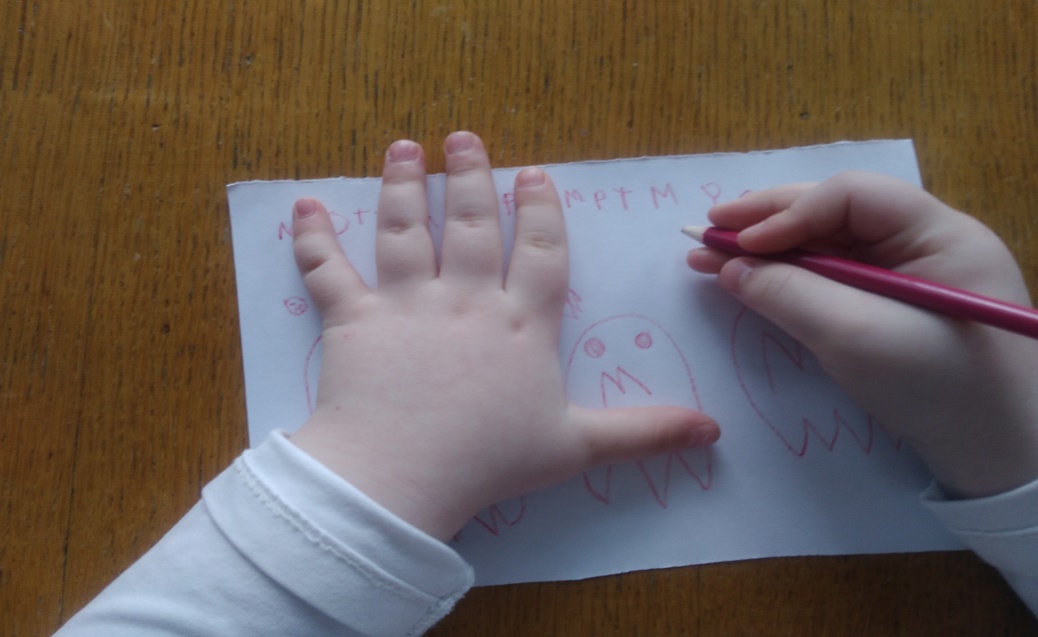 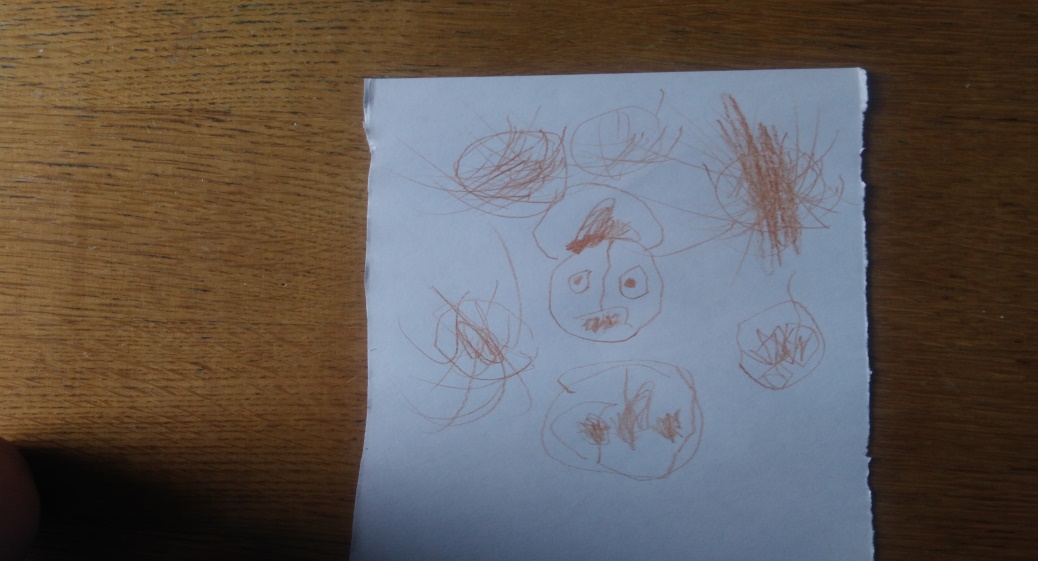 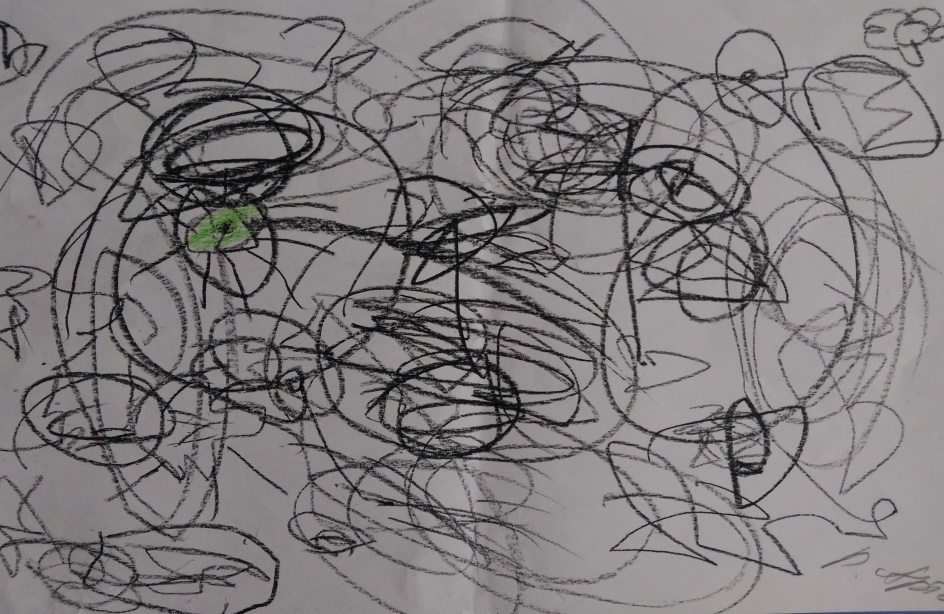 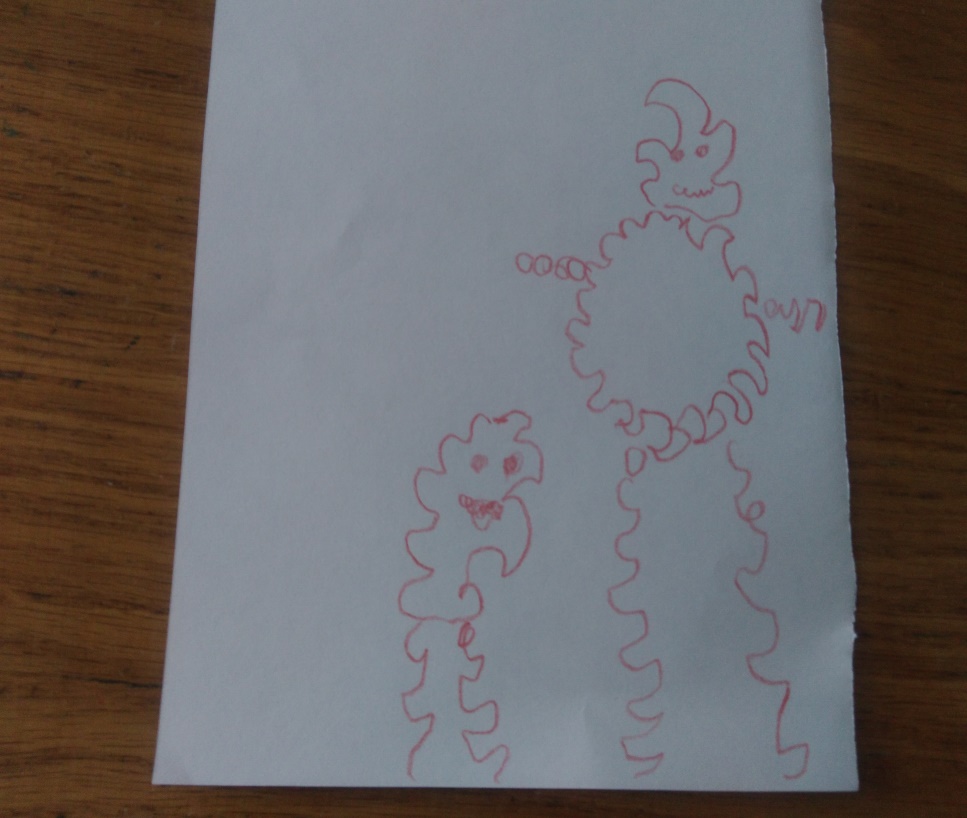 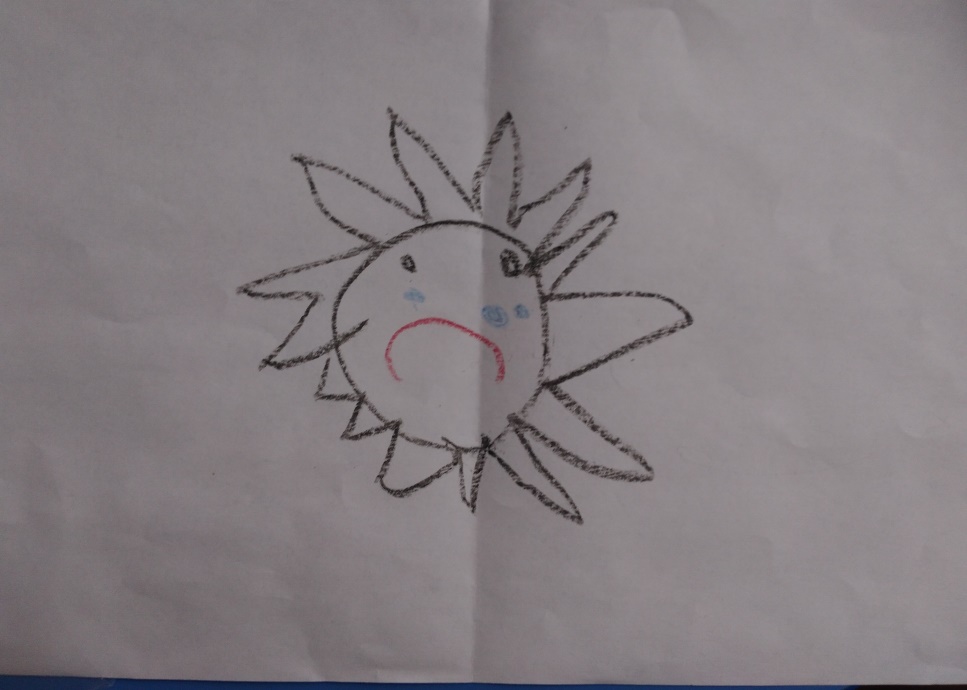 